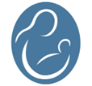 AFA OBSTETRICS & GYNECOLOGY, PCULTRASOUND BILLING INFORMATIONWe provide both obstetrical & gynecological ultrasounds in all three of our locations.There are 2 parts to all ultrasound billing:Technical component: This fee includes the provision of all the equipment, supplies, personnel and costs related to the performance of the ultrasound. Our office, AFA, will bill for this technical component.Professional component: This fee is for the radiologist or perinatologist reading, interpreting & writing a written report of the ultrasound. An ultrasound will not be performed unless a certified radiologist/ perinatologist will be reading the ultrasound. Our office does not employ these professionals and therefore outsources this service. We contract with Boston MFM (Tamara Takoudes) and North Bridge Imaging (Dr David Rose) to perform this service.Obstetrical/ Maternity UltrasoundsYour ultrasound will be read by Boston Maternal Fetal Medicine (DrTamara Takoudes). Note: Boston MFM uses the same billing system, Athena, as does AFA – therefore, the bills may look very similar. However, your account numbers and servicing provider will be different. If you have questions on your bill from Boston MFM, please contact them directly @ 617-264-0364, option 2 as we do not have access to their billing system.Insurance companies allow 1 routine complete anatomy screening ultrasound per pregnancy. This will be your fetal survey ultrasound done between 18-20 weeks gestation. All other ultrasounds (i.e. dating, follow-ups, postdates, etc.) are diagnostic and will be applied to your deductible, coinsurance, etc.Nuchal translucency ultrasounds are optional. They are not covered by insurance carriers to solely to determine the sex of your baby. Your insurance may or may not apply this service to your deductible, coinsurance, etc. depending on your policy.Ultrasounds are not included in the global obstetrical package. They are billed to your insurance at the time of service. Any balances that are your responsibility such as deductibles, copays, etc. will be billed to you once your insurance processes the claim and are due upon receipt of the bill.Gynecologic UltrasoundsGynecologic (nonpregnancy) ultrasounds are diagnostic only. They are not done as routine/ screening such as are mammograms. They are done to investigate a complaint or finding that needs further assessment. If your ultrasound is normal, it is still diagnostic as the complaint or issue was the reason the ultrasound was ordered.North Bridge Radiology group will be billing for the professional component. Their billing company is Affiliated Professional Services (APS). Their contact information is: phone 800-299-9770 or email: www.apsmedicalbilling.com. Please contact them directly with any questions on their billing. We have no access to their billing systems.